聽語基礎臨床實驗（二）筆記與心得聽四一A 102514062 王之妤筆記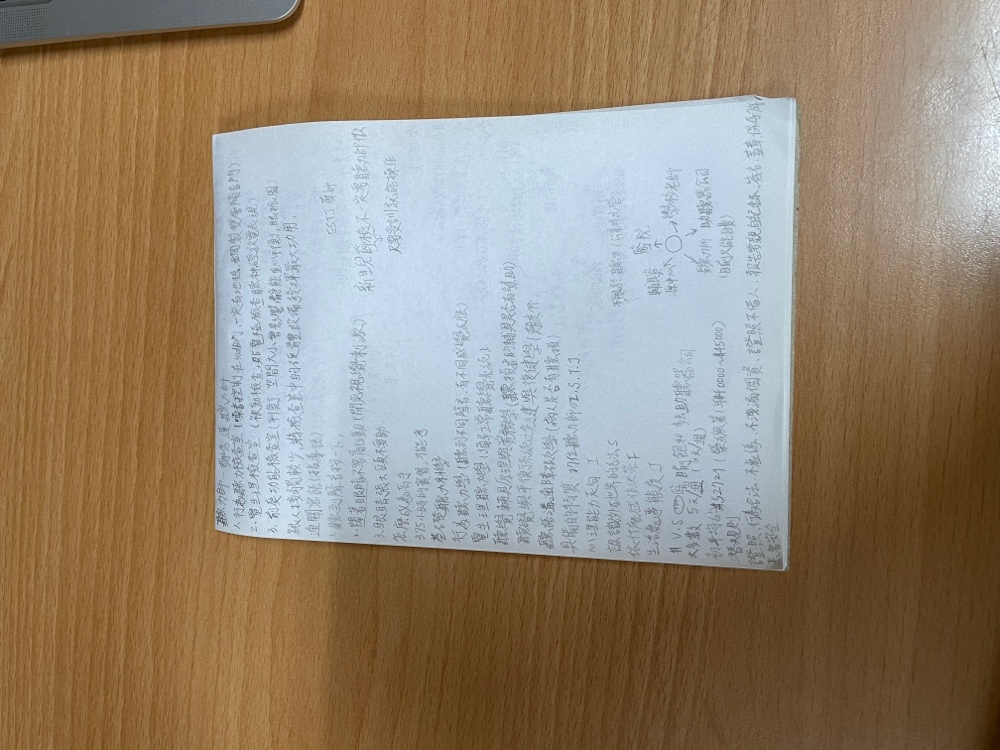 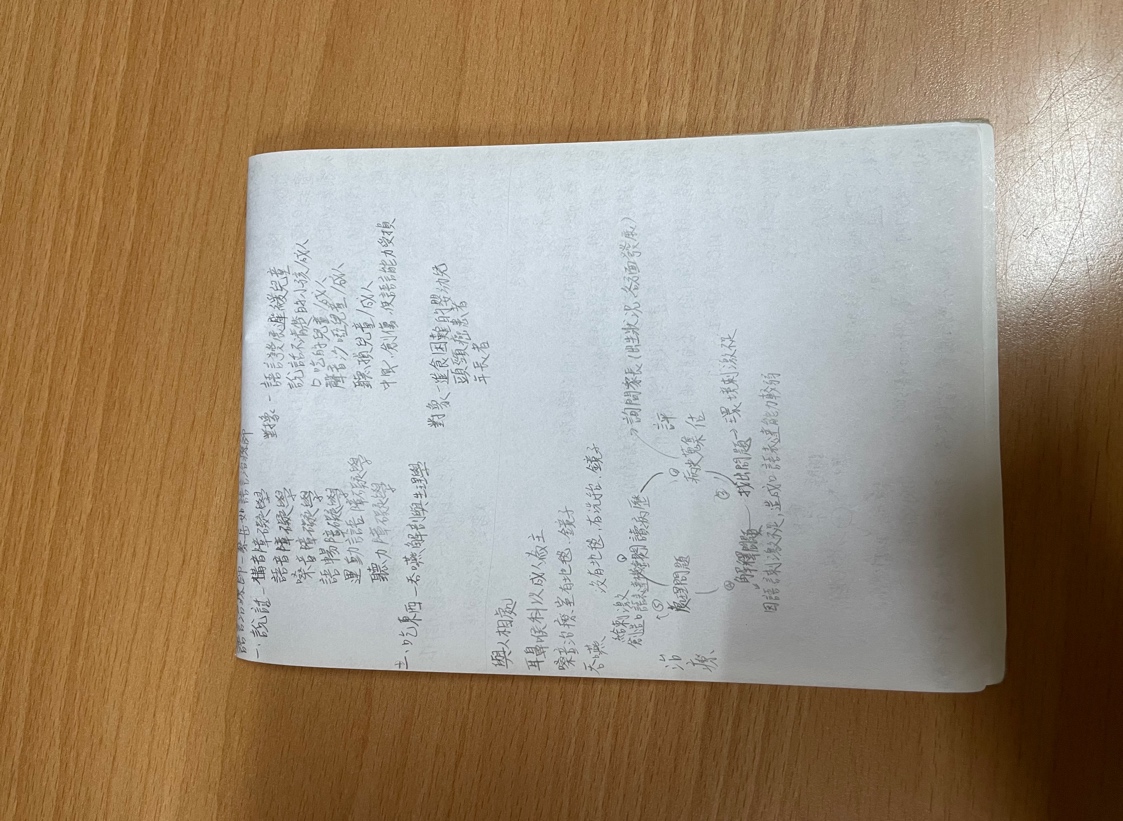 心得一直有在考慮自己以後要走語言治療師還是聽力師，想法一直改變。藉由這次的演講，讓我更加清楚自己適合哪條道路，以後也會多多往那個方向努力的。感謝子安老師請到鄭秀蓮聽力師、蔡岳如語言治療師來跟我們分享聽力師和語言治療師的工作內容與環境。現在的我們學到的都是基本知識，很少能知道更多詳細的工作內容，透過這次的分享我了解到聽力師工作環境大致上分為三個檢查室，每個檢查是負責不同的檢查。學姊在分享中提到聽力師具備的特質，讓17位聽力師測驗的結果（ISTJ）和我的結果（ISFJ）差不多只是我更感性，仔細想想我的個性的確比較符合聽力師，在這次分享前其實我的選擇偏聽力師，在聽完分享後內心選擇聽力師的比例又更高了。之前也想過要走語言治療師這條路，在聽完蔡岳如語言治療師的分享後，了解語言治療師工作內容主要可以分成說話、吞嚥兩部分，在治療室的設備上有所不同，也會與醫師、護理師、營養師、放射師合作。語言治療師強調的是與人的互動，所以我認為我不是那麼的適合從事語言治療師這項工作。當然想法會隨著時間改變，也許在以後的課程中我會更加以歡語言治療師這項工作，也可能會堅定的選擇聽力師這條路。再次感謝子安老師的邀請與鄭秀蓮聽力師、蔡岳如語言治療師的分享，這次的分想使我受益量多！